Interphase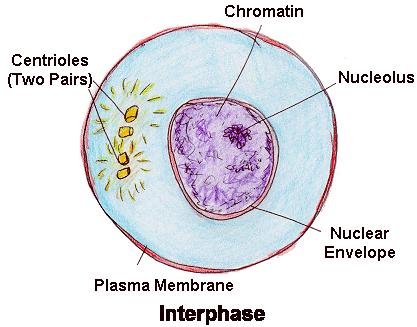 Prophase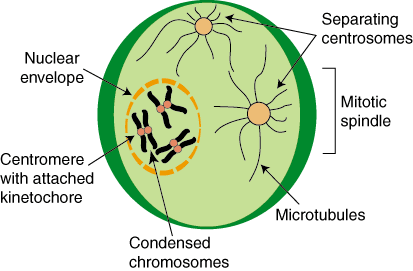 Metaphase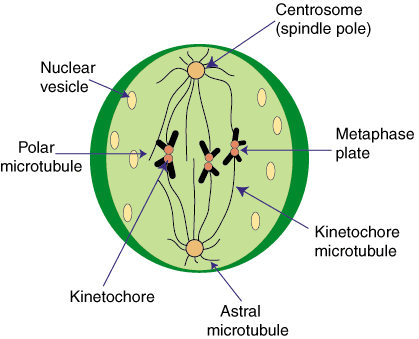 Anaphase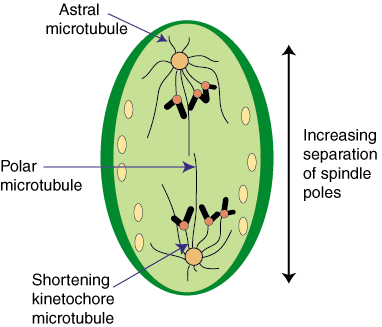 Telophase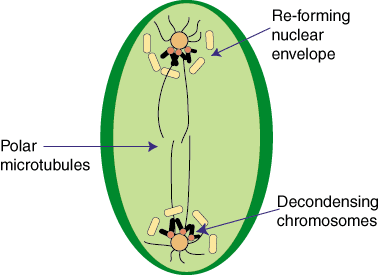 Cytokinesis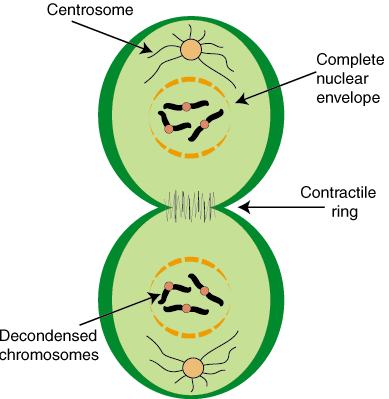 